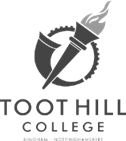 SUBJECT: EconomicsEXAM BOARD: WJECCourse OverviewMicroeconomics:  Scarcity and choice  Demand and supply in product markets  Demand and supply in labour markets  Resource allocation  Costs, revenues and profits  Market structures  Market failure.Macroeconomics:  Macroeconomic theory  Macroeconomic objectives  Policy instruments.Global Economics:  International trade  Non-UK economies  Economic developmentUseful websiteshttp://www.eduqas.co.uk/qualifications/economics/ http://www.economicshelp.org/ http://www.economicsonline.co.uk/ http://gregmankiw.blogspot.com/ http://www.bbc.co.uk/news/business Essential text books and reading listEssentials of Economics by John Sloman and Dean Garratt (please feel free to buy an old edition of this book from Amazon.co.uk for as little as £0.01!)New 2015 CGP A-Level Economics: Year 1 & 2 Complete Revision & Practice    (EKHR71)Summer task Read the chapter hand out entitled TEN PRINCIPLES OF ECONOMICS.Answer the QUESTIONS FOR REVIEW (questions 1 -10) on the last page of the hand out. Submit your answers in the first September lesson. 